Приложение 1к заявлению ООО «Виктория» на определение границ рыбоводных участков от 07.06.2022Перечень координат водного объектапредлагаемый рыбоводный  участок (Система координат ГСК – 2011) Приложение 2к заявлению ООО «Виктория» на определение границ рыбоводных участков от 07.06.2022 Карта-схема водного объекта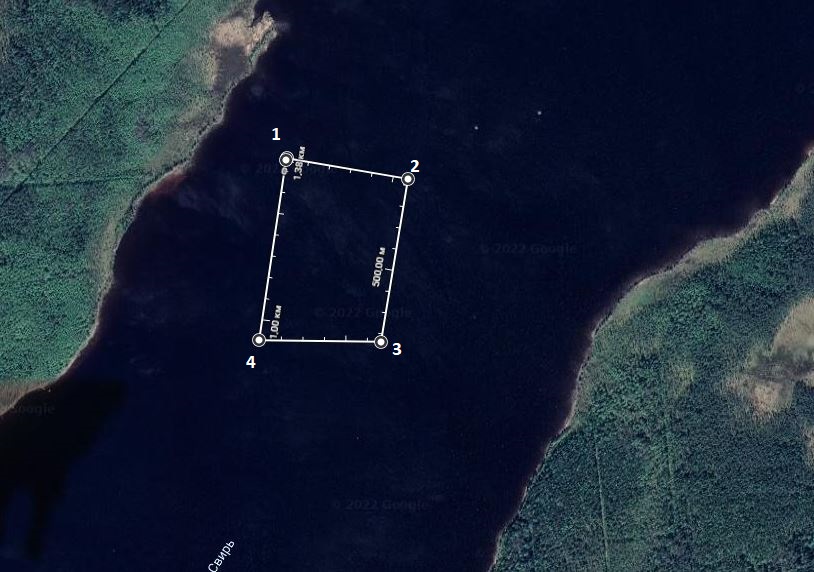 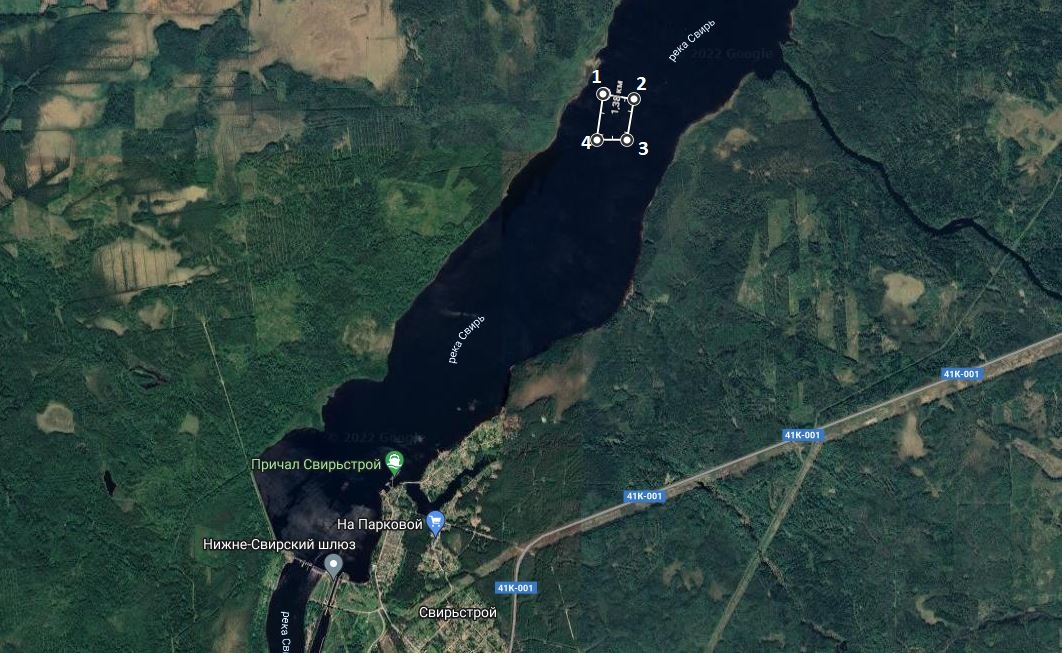 №П/ПНаименование водного объектаНаименование муниципального районаГраницы рыбоводного участка(широта/долгота)Площадь рыбоводного участкаВид товарной аквакультурыЦель использования водного объекта 1Водный объект Лодейнопольский район,Ленинградской области60.84632 / 33.75421,2. - 60.84589 / 33.75942,3. - 60.84249 / 33.75825,4. - 60.84251 / 33.7530311,5 гаИндустриальная аквакультураВыращивание форели радужной, карпа, молоди сиговых рыб 